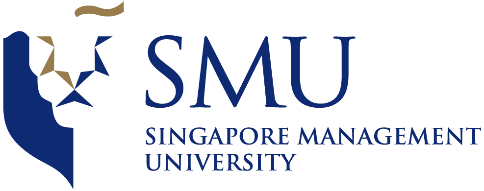 
Date/Time
Venue
Meeting with
AttendeesAgenda
Meeting minutes prepared by Prekshaa Uppin
Minutes has been vetted by Aayush Garg, Akshita DhandhaniaPoint made byNotesFollow – up ActionFollow – up ActionFollow – up ActionTaskPerson(s) ResponsibleDue DateProf PrakashThe validation part is still not clear. When you do validations, please show. Do not just show qualitative proof. Show your research, and your analysis of why you did what you did. You need to do enough ground work and that is missing after midterm is okay, but he is still skeptical about the survey.Presentation was structured, and we understand better of where you are headingOne concern we have: What if the equation you get is not satisfactory to the client and to us?Discussion of Dashboard – technical resources? We plan on using R for nowEven if you are not able to come up with a convincing equation, try and represent the metrics you have in diagrams  for example into networks. Show trends through networks, look for boundary conditions and loop holes for all the metrics. You can’t just build models that apply to the majority. Use R’s infrastructure, but do not try to integrate the three different frameworks together (d3.js)Prepare a design document for the Dashboard and get it vetted by the clientFor any metrics: Do a lot of readings, explain and justify why you are doing what you are doing.Show your assumptions of the algorithm you are applyingWhat are the limitations? What scenarios will your solution not cover?Dashboard designExploratory Data ExplorationAayush, Akshita, Prekshaa4th March 2017Aayush, Prekshaa, AkshitaUpdates on what we plan to do next  List of metrics, for example: collaboration-silo index (for silos, you need to figure out a way of filtering those people who only receive instructions)We suggested: Create different types of scores  with different weightages of for each feature. Prof suggested we prepare 2-3 metrics by next week’s meeting so we can have a more focused discussion.